Write a structural formula for each of the following compounds: 2,3-dimethyl-2-pentanol2-methyl-3-penten-1-olm-nitrophenolpotassium butoxide Name each of the following compounds. 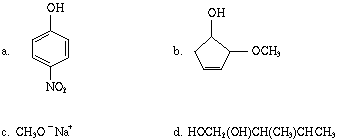 Arrange the following compounds in order of increasing acidity, and explain the reasons for your choice of order. 2,4-dinitrophenolphenol2,4-difluorocyclohexanolcyclohexanol Complete each of the following equations and name the products. 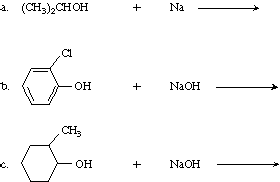 Show the structures of all possible acid-catalyzed dehydration products of the following. If more than one alkene is possible, predict which one will be formed in the largest amount. 2-methyl-2-butanol1-methylcyclohexanol Write an equation for each of the following reactions: propanol + PBr3 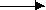 2-butanol + CrO3, H+ 2-methyl-1-pentanol + HCl 1-butanol + SOCl2 1-butanol + aqueous NaOH Treatment of 3-hexene-2-ol with concentrated HCl gives a mixture of two products, 2-chloro-3-hexene and 4-chloro-2-hexene. Write a reaction mechanism that explains how both products are formed. Write an equation for the two-step synthesis, 1-pentene to 2-pentanone.